(Lea previamente la información anexa)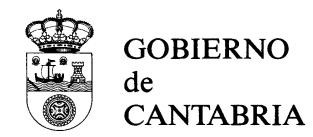 El titular de la actividad declara:Que son ciertos y completos todos los datos de la presente solicitud, así como toda la documentación que presenta (la falsedad en un documento público es un delito, de acuerdo con el artículo 392 del Código Penal).Que se compromete a cumplir las condiciones que se especifican a la normativa aplicable, la cual conoce en su integridad.+COMUNICACIÓN PREVIA DE EMPRESA ALIMENTARIA DE COMERCIO AL POR MENORDATOS DE TITULARIDADDATOS DE TITULARIDADDATOS DE TITULARIDADDATOS DE TITULARIDADDATOS DE TITULARIDADDATOS DE TITULARIDADApellidos y nombre o razón social: NIF: Apellidos y nombre o razón social: NIF: Apellidos y nombre o razón social: NIF: Apellidos y nombre o razón social: NIF: Apellidos y nombre o razón social: NIF: Apellidos y nombre o razón social: NIF:  Apellidos y nombre de la persona representante:  NIF:  Título de representación:  Apellidos y nombre de la persona representante:  NIF:  Título de representación:  Apellidos y nombre de la persona representante:  NIF:  Título de representación:  Apellidos y nombre de la persona representante:  NIF:  Título de representación:  Apellidos y nombre de la persona representante:  NIF:  Título de representación:  Apellidos y nombre de la persona representante:  NIF:  Título de representación: DOMICILIO DEL ESTABLECIMIENTODOMICILIO DEL ESTABLECIMIENTODOMICILIO DEL ESTABLECIMIENTODOMICILIO DEL ESTABLECIMIENTODOMICILIO DEL ESTABLECIMIENTODOMICILIO DEL ESTABLECIMIENTO Vía (calle, plaza, nº, piso etc.) Localidad:  	Código postal: Municipio: 	Provincia: CANTABRIATelf. 	E-mail:  Vía (calle, plaza, nº, piso etc.) Localidad:  	Código postal: Municipio: 	Provincia: CANTABRIATelf. 	E-mail:  Vía (calle, plaza, nº, piso etc.) Localidad:  	Código postal: Municipio: 	Provincia: CANTABRIATelf. 	E-mail:  Vía (calle, plaza, nº, piso etc.) Localidad:  	Código postal: Municipio: 	Provincia: CANTABRIATelf. 	E-mail:  Vía (calle, plaza, nº, piso etc.) Localidad:  	Código postal: Municipio: 	Provincia: CANTABRIATelf. 	E-mail:  Vía (calle, plaza, nº, piso etc.) Localidad:  	Código postal: Municipio: 	Provincia: CANTABRIATelf. 	E-mail: DOMICILIO A EFECTOS DE NOTIFICACIÓNDOMICILIO A EFECTOS DE NOTIFICACIÓNDOMICILIO A EFECTOS DE NOTIFICACIÓNDOMICILIO A EFECTOS DE NOTIFICACIÓNDOMICILIO A EFECTOS DE NOTIFICACIÓNDOMICILIO A EFECTOS DE NOTIFICACIÓNVía (calle, plaza, nº, piso etc.) Localidad: 	Código postal: Municipio: 	Provincia: Telf. 	E-mail: Vía (calle, plaza, nº, piso etc.) Localidad: 	Código postal: Municipio: 	Provincia: Telf. 	E-mail: Vía (calle, plaza, nº, piso etc.) Localidad: 	Código postal: Municipio: 	Provincia: Telf. 	E-mail: Vía (calle, plaza, nº, piso etc.) Localidad: 	Código postal: Municipio: 	Provincia: Telf. 	E-mail: Vía (calle, plaza, nº, piso etc.) Localidad: 	Código postal: Municipio: 	Provincia: Telf. 	E-mail: Vía (calle, plaza, nº, piso etc.) Localidad: 	Código postal: Municipio: 	Provincia: Telf. 	E-mail: NOMBRE COMERCIALNOMBRE COMERCIALNOMBRE COMERCIALNOMBRE COMERCIALNOMBRE COMERCIALNOMBRE COMERCIALCLASIFICACIÓN DE ACTIVIDADES ALIMENTARIASCLASIFICACIÓN DE ACTIVIDADES ALIMENTARIASCLASIFICACIÓN DE ACTIVIDADES ALIMENTARIASCLASIFICACIÓN DE ACTIVIDADES ALIMENTARIASCLASIFICACIÓN DE ACTIVIDADES ALIMENTARIASCLASIFICACIÓN DE ACTIVIDADES ALIMENTARIAS ELABORACIÓN Y SERVICIO/ VENTA DE COMIDAS PREPARADAS. Categoría (ver información): ELABORACIÓN Y SERVICIO/ VENTA DE COMIDAS PREPARADAS. Categoría (ver información): ELABORACIÓN Y SERVICIO/ VENTA DE COMIDAS PREPARADAS. Categoría (ver información): ELABORACIÓN Y SERVICIO/ VENTA DE COMIDAS PREPARADAS. Categoría (ver información): ELABORACIÓN Y SERVICIO/ VENTA DE COMIDAS PREPARADAS. Categoría (ver información): ELABORACIÓN Y SERVICIO/ VENTA DE COMIDAS PREPARADAS. Categoría (ver información): COMERCIO AL POR MENOR DE CARNES:  Carnicería COMERCIO AL POR MENOR DE CARNES:  Carnicería COMERCIO AL POR MENOR DE CARNES:  Carnicería COMERCIO AL POR MENOR DE CARNES:  Carnicería Carnicería-salchichería  Carnicería-Charcutería Carnicería-salchichería  Carnicería-Charcutería COMERCIO MINORISTA POLIVALENTE: COMERCIO MINORISTA POLIVALENTE: Hipermercado Hipermercado Supermercado Otro polivalente PASTELERÍA – CONFITERÍA : PASTELERÍA – CONFITERÍA : Elaboración y venta      Venta exclusivamente Elaboración y venta      Venta exclusivamente Elaboración y venta      Venta exclusivamente PANADERÍA: PANADERÍA: Elaboración y venta      Venta exclusivamente Elaboración y venta      Venta exclusivamente Elaboración y venta      Venta exclusivamente HELADERÍA : HELADERÍA : Elaboración y venta      Venta exclusivamente Elaboración y venta      Venta exclusivamente Elaboración y venta      Venta exclusivamente PESCADERÍA PESCADERÍA PESCADERÍA PESCADERÍA PESCADERÍA PESCADERÍA FRUTERÍA (Frutas y hortalizas) FRUTERÍA (Frutas y hortalizas) FRUTERÍA (Frutas y hortalizas) FRUTERÍA (Frutas y hortalizas) FRUTERÍA (Frutas y hortalizas) FRUTERÍA (Frutas y hortalizas) HERBORISTERIA Y DIETÉTICA HERBORISTERIA Y DIETÉTICA HERBORISTERIA Y DIETÉTICA HERBORISTERIA Y DIETÉTICA HERBORISTERIA Y DIETÉTICA HERBORISTERIA Y DIETÉTICA CARAMELOS Y GOLOSINAS CARAMELOS Y GOLOSINAS CARAMELOS Y GOLOSINAS CARAMELOS Y GOLOSINAS CARAMELOS Y GOLOSINAS CARAMELOS Y GOLOSINAS BAR, PUB Y SIMILARES (que no elaboran comidas preparadas) BAR, PUB Y SIMILARES (que no elaboran comidas preparadas) BAR, PUB Y SIMILARES (que no elaboran comidas preparadas) BAR, PUB Y SIMILARES (que no elaboran comidas preparadas) BAR, PUB Y SIMILARES (que no elaboran comidas preparadas) BAR, PUB Y SIMILARES (que no elaboran comidas preparadas) MÁQUINAS EXPENDEDORAS DE ALIMENTOS (no ubicadas en establecimientos alimentarios) MÁQUINAS EXPENDEDORAS DE ALIMENTOS (no ubicadas en establecimientos alimentarios) MÁQUINAS EXPENDEDORAS DE ALIMENTOS (no ubicadas en establecimientos alimentarios) MÁQUINAS EXPENDEDORAS DE ALIMENTOS (no ubicadas en establecimientos alimentarios) MÁQUINAS EXPENDEDORAS DE ALIMENTOS (no ubicadas en establecimientos alimentarios) MÁQUINAS EXPENDEDORAS DE ALIMENTOS (no ubicadas en establecimientos alimentarios) ALMACÉN MINORISTA Asociado a punto de venta fijo Asociado a punto de venta fijo Asociado a punto de venta ambulante Asociado a punto de venta ambulante Asociado a punto de venta ambulante VENTA AMBULANTE. Especificar:  VEHICULO………………………………………………………………………………   Elaboración y venta         Venta exclusivamente                            PUESTO DESMONTABLE O FIJO DE CARACTER TEMPORAL………  Elaboración y venta         Venta exclusivamente OTRA ACTIVIDAD DE COMERCIO AL POR MENOR NO INCLUIDA EN LAS ANTERIORES (especificar): Elaboración y venta         Venta exclusivamente VIVIENDA PRIVADA  VENTA POR INTERNET:	 Si	 Noredes sociales:página web:plataforma de venta on line:EPIGRAFEINFORMACIÓN BÁSICA SOBRE PROTECCION DE DATOSEn cumplimiento del Reglamento General de Protección de Datos (Reglamento(UE) 2016/679 del ParlamentoEuropeo y del Consejo de 27 de abril de 2016), se informa:ACTIVIDAD DE TRATAMIENTO:Comunicación para la Inscripción en el Registro Autonómico de Establecimientos Alimentarios de Cantabria.RESPONSABLE:Dirección General de Salud Pública, dependiente de la Consejería de Salud – Gobierno de Cantabria. C/ Federico Vial nº 13 – 39009 – Santander.FINALIDAD:Los datos personales recabados a través del presente formulario, así como los generados en el transcurso de la relación administrativa serán tratados para la tramitación de las comunicaciones, previas o simultáneas, del inicio de la actividad o los cambios administrativos de los establecimientos alimentarios para su asiento en el Registro Autonómico de Establecimientos Alimentarios de Cantabria.LEGITIMACIÓN:Cumplimiento de una misión realizada en Interés público o en el ejercicio de poderes públicos, según dispone el artículo 6.1e) del Reglamento General de Protección de Datos (RGPD).DESTINATARIOS:No se cederán datos a terceros.DERECHOS:Los interesados pueden ejercer los derechos de acceso, rectificación, supresión, oposición, limitación del tratamiento y portabilidad, a través del Servicio de Atención Ciudadana de la Administración de la ComunidadAutónoma de Cantabria, presentando el formulario normalizado disponible en https://saludcantabria.esINFORMACION ADICIONAL:Puede consultar la información adicional en la sede electrónica de la Administración de la Comunidad Autónoma de Cantabria, accediendo a http://saludcantabria.es/index.php?page=proteccion-de-datos https://sede.cantabria.es/protecciondedatos